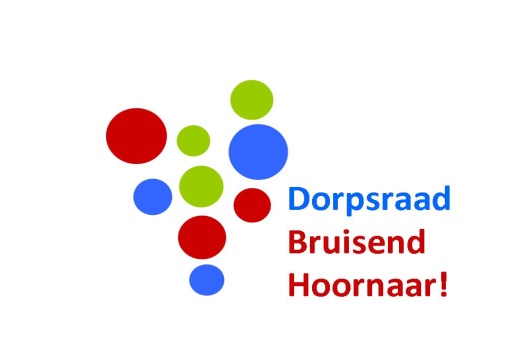 Notulen 1e Algemene Leden VergaderingDatum: 4-7-2013 in Het Bruisend Hart.Aanwezig: Bestuursleden, leden van de vereniging (69) en inwoners1.Opening door de voorzitterVoorzitter opent de vergadering en heet allen hartelijk welkom. Hij excuseert wethouder van Leeuwen in verband met haar afwezigheid. Bijzonder welkom heet hij André Lodder (Woonactief), Deanne Raes, jongerenadviseur gemeente en Joop van Montfoort, relatiebeheerder van de gemeente voor de kern Hoornaar.De voorzitter meldt dat de gemeente verdere stappen gaat ondernemen om glasvezel aan te leggen. De Dorpsraad wordt hiervoor uitgenodigd. De voorzitter is trots dat er veel nieuwe kandidaten voor het Bestuur zich aangemeld hebben. Hij doet een wijze uitspraak zijnde: ‘Ga niet met elkaar in discussie of het glas half leeg of halfvol is maar ga met elkaar op zoek naar de kraan’ Laat dit dan ook de basis van deze avond zijn. Met elkaar schouder aan schouder in het belang van ons dorp!2.Verslag ‘bewonersbijeenkomst’ ter kennisnameHierover worden geen vragen of opmerkingen gemaakt. 3.Samenvatting uitkomsten gekozen onderwerpen tijdens ‘bewoners’ vergadering.erkingen gemaakt.ons dorp!vol is maar ga met elkaar op zoek naar de kraande gemeente voor de De uitkomsten hiervan worden kort samengevat. De stukken lagen ter inzage.4.Voorstel door Bestuur van gekozen onderwerpen die prioriteit krijgenDe volgende prioriteiten worden voorgesteld met nadere toelichting:1.Voorzieningen: Bruisend Hart (sportzaal/sporthal) en beheer hiervan:Doel: sluitende exploitatie Het Bruisend HartHoe: onderzoek naar mogelijkheid van sporthal, serre en zonnepanelen2. Wonen – Huisvesting:  huisvesting voor jongeren
      26 laagbouw starters/senioren woningen op de ‘oude’  locatie van het Dorpshuis  (prijs woning       
      variërend tussen € 110.000,- en € 140.000,-) alsmede invulling ontwikkelingsplan woningen op 
      locatie vroegere CBS 
3. Mobiliteit – Verkeer: 
       Zebra pad einde Oranjepad bij DorpswegAanleg trottoir Dirk IV plein richting kruispunt      ‘overloop’ parkeren achter gezondheidscentrum       Gladheidbestrijding bij seniorenwoningen4.Natuur, Recreatie, Toerisme: 
       WandelpadenKinderboerderij met wandelpaden in de’ kerkedraai’ (onderhoud en beheer inwoners)5.Zelfbeheer (door creativiteit):- dorpsonderhoud
      Onderzoek mogelijkheden tot zelfwerkzaamheden in het dorp
      Zorg/WMO/AWBZ: inzet Stichting Vrienden WOZOCO ‘De Zes Molens’Na de pauze is er gelegenheid om reactie te geven op de plannen.5. Verenigingsaspecten- Bestuursverkiezingen:- Aftredend is Wim Bak. Bij zijn aantreden heeft hij duidelijke aangegeven alleen de opstart van de Dorpsraad te willen doen. Hij is op een goede wijze verantwoordelijk geweest voor de PR, ontwikkelen website en het maken van ons Logo. Voor zijn werkzaamheden wordt hij hartelijk bedankt. - Verkiezing 9 nieuwe bestuursleden zodat het Bestuur de maximaal toegestane aantal leden bestuursleden krijgt. Er hebben zich 12 inwoners voor een Bestuursfunctie aangemeld.De zittende bestuursleden behoeven niet opnieuw verkozen worden. Met de kandidaat bestuursleden zijn korte motivatiegesprekken gevoerd. Er is geen stemadvies vanuit het Bestuur. Alle kandidaten zijn capabel en gemotiveerd om tot het Bestuur toe te treden. De volgende kandidaten hebben zich beschikbaar gesteld:Annemarie Aanen, de Schans, Siska Aantjes, Fazantstraat,  Stéfanie André, De Schans,  Cor Boers, Lutjeswaardsemiddenweg,  Jurgen Deleye, Dirk IV plein,  Ronald Jan Groen, Dorpsweg,  Sheila Groeneveld, Oudendijk,  Gerda Klink, Dorpsweg,  Ad de Kraker, Kromme Giessen,  Martin Streefkerk, De Schans,  Laura Verspui, Hoge Giessen,  Tom Visser, Dorpsweg.De uitslag van de verkiezing is na de pauze. - Huishoudelijk reglement:Dit wordt spoedig opgesteld en de volgende vergadering voorgelegd.- Vaststelling hoogte contributie ingaande 1-1-2013. Voorstel is € 5,- per jaarEnkele leden vinden de betaling van de contributie niet noodzakelijk. Vergadering gaat akkoord met het voorstel- Presentatie nieuwe websiteWim Bak presenteert de nieuwe website. Hierop zullen actualiteiten geplaatst worden.7. Reacties en besluitvorming over de voorgestelde prioriteit onderwerpenVoorzieningen: Bruisend Hart (sportzaal/sporthal) en beheer hiervan:- de vraag is of de sporthal het gestelde doel wordt bereikt om tot een positieve exploitatie te komen. De te bouwen hal is een middel hiertoe en geen doel op zich. Bij de bouw van het dorpshuis is toen door de gemeenteraad besloten om niet voor de bouw van een hal te besluiten. Accountant Deloitte heeft toen een positieve exploitatieprognose berekend bij de aanwezigheid van een sporthal. Vragen zijn er over de mogelijkheden van eigen beheer van bewoners, concurrentie van de ontmoetingsruimte in het WOZOCO, het realiseren van een Brasserie/eetcafé, activiteiten voor jongeren organiseren.De voorzitter beantwoord naar tevredenheid. Er moet een onderzoek komen tot haalbaarheid van onze plannen. Concurrentie met WOZOCO mag niet aan de orde zijn. Het WOZOCO moet een ontmoetingsplaats zijn bewoners van het WOZOCO en inwoners van Hoornaar. Wonen – Huisvesting:  huisvesting voor jongeren
- gevraagd wordt of er wel behoefte is, eerst huren en sparen en dan kopen, gevaar dat de na verloop van tijd de jongeren woningen bewoond gaan worden door senioren.Geantwoord wordt dat er eerst een enquête gehouden wordt in Giessenlanden om de behoefte te peilen. Hierbij wordt ook het bouwplan van CBS meegenomen. Het plan moet een mix zijn voor jongeren en senioren. Interesse en hoogte van de bouwkosten zijn bepalend zijn voor de haalbaarheid. Mobiliteit – Verkeer: 
Opgemerkt wordt dat het ‘kleine’ trottoir aan de kerkzijde gevaarlijk is omdat dit te smal en schuin is aangelegd. Handhaving van de snelheid van 30 km in het dorp moet gecontroleerd worden zodat de aanleg van een zebra overbodig kan zijn. De genoemde initiatieven worden wenselijk geacht.Natuur, Recreatie, Toerisme: 
De volgende opmerkingen worden gemaakt: breng de ‘Wielen’ (in de kerkedraai) terug tot oorspronkelijke staat. Dit is een uniek gebied. Moet het een stads of natuurpark worden (verschil in onderhoudskosten). Is in ons agrarisch gebied een kinderboerderij wenselijk? Zelfbeheer (door creativiteit):- dorpsonderhoudInwoners moeten gestimuleerd worden om vrijwillig werkzaamheden in het dorp te doen. Kan in het dorpshuis gewerkt worden met vrijwilligers? Onderhoud van kinderboerderij moet ook in eigen beheer plaatsvinden. De Stichting Vrienden WOZOCO De Zes Molens zoeken zelf sponsoren voor hun activiteiten.Besluiten:De vergadering gaat akkoord met de voorstellen zoals deze gedaan zijn door het Bestuur. De voorzitter roept de leden (en inwoners) op om mee te denken over de invulling van de voorstellen.Opgemerkt wordt dat de winkel ‘Boek en Zo’ stopt en als voorziening verdwijnt. Wenselijk is dat er weer een winkel voor in de plaats moet komen. Opgeroepen wordt om hierover na te denken en netwerken te gebruiken om tot een gewenste invulling van de vrijkomende ruimte komt.  8. Uitslag stemming BestuursledenDe voorzitter deelt mee dat de personen die niet tot bestuurslid worden gekozen bereid zijn zich in te zetten voor activiteiten. Gevraagd wordt of deze personen op een lijst blijven staan voor een volgende verkiezing. Besluit hierover in het Bestuur.De volgende personen worden verkozen:Annemarie Aanen, Stéfanie André, Cor Boers, Ronald Jan Groen, Gerda Klink, Ad de Kraker,   Martin Streefkerk, Laura Verspui, Tom Visser.9. Rondvraag- Opgemerkt wordt dat het niet juist is dat alleen leden mogen stemmen in de vergadering. De voorzitter meent dat de verenigingsvorm juist is om een zo breed mogelijk draagvlak te hebben. Om deze reden is niet gekozen voort de Stichtingsvorm. Ook niet-leden kunnen initiatieven ontplooien en kenbaar maken.- Zwembad De Donk is niet opgenomen in de voorstellen van het Bestuur. Over 2 jaar vervalt de subsidie van de gemeente. De voorzitter antwoordt (hij is ook voorzitter van De Donk) dat alles hiervoor is geregeld en daarom geen aandachtspunt voor de Dorpsraad is mits er voldoende ‘Vrienden van de Donk’ bijkomen.10. SluitingCommunicatie over de verdere invulling van de plannen zal uiterlijk 30 november plaatsvinden of zoveel eerder als wenselijk. De website (www.dorpsraadhoornaar.nl) zal het medium zijn om tussentijdse actuele zaken te melden. Indien wenselijk wordt er eerder een Algemene Leden Vergadering belegd. Hierna wordt de vergadering gesloten en een ieder uitgenodigd voor een drankje in de foyer. 